Муниципальное автономное общеобразовательное учреждениесредняя школа №8Всероссийский Фестиваль "Информационно-коммуникационные технологии в образовании"Обобщающий  урок математики в 11 классеРаботу выполнилиТолкачева Наталья Сергеевна, учитель математики I квалификационной категорииКоптелова Татьяна Анатольевнаучитель информатики I квалификационной категорииМАОУ СШ №8 с.п. Новосмолинскийс.п. Новосмолинский, 2015 годОбобщающий урок по математике в 11 классеПодготовили: учитель математики Толкачева Н.С., учитель информатики Коптелова Т.А.Цели урокапознавательные:закрепление знаний, полученных в старшей школе по математике;проверка уровня сформированности знаний  учащихся через    различные формы работы.развивающие: активизация мыслительной деятельности учеников посредством участия каждого из них в процессе работы; развитие внимания,  памяти, логического мышления; развитие  умения объяснять особенности, закономерности, анализировать, сопоставлять, сравнивать. развивать самостоятельность.воспитательные:	формирование практических навыков, коммуникативности;формирование интереса к изучаемому предмету;формирование  самоконтроля в ходе работы.    Задачи  урока обучающие: обобщить знания учащихся по решению задач; формировать практические умения при решении заданий  на компьютере;развивающие: развивать логическое мышление, познавательную активность, наблюдательность,  самостоятельность;воспитательные:на примерах решения задач, развивать математический тип мышления;формировать культуру выступления;формировать навыки безопасного здоровьесберегающего поведения.Методы по степени самостоятельности мышления обучающихся: репродуктивный, частично - поисковый, объяснительно - иллюстративный.Формы организации работы обучающихся: эвристическая беседа, самостоятельная работа, работа обучающихся с тестом.Средства обучения: технические: компьютеры, мультимедийный проектор;презентация к уроку;тест (выполняется на компьютере);учебно - исследовательский проект «Решение «банковских» задач в новой версии ЕГЭ-2015 по математике профильного уровня»Формы организации работы в классе:индивидуальная, фронтальная,самостоятельная работа.Хронометраж  урока:Организационный момент               (1 мин.)Этап целеполагания                          (1 мин.)Защита проекта                                 (15 мин.)Разбор ошибок, допускаемых учениками в учебном году (3 мин.)Работа на компьютере (тест)             (15 мин)Подведение итогов урока                  (5 мин.)В ЕГЭ 2015 часто встречаются  банковские задачи на транш.  Транш - доля или частичный платеж крупной суммы денег. Доля кредита, предоставляется на различных условиях через определенный промежуток времени в течение срока действия кредитного договора[4].Задачи на транш можно разделить на 4 типа:нахождение количества лет выплаты кредита;вычисление процентной ставки по кредиту;нахождение суммы кредита;нахождение ежегодного транша.Рассмотрим решение задач каждого типа.Задача №1. Нахождение количества лет выплаты кредита1 января 2015 года Максим взял в банке кредит 1,5 миллиона рублей. Схема выплаты кредита следующая – 1 января  каждого следующего года банк начисляет 10 процентов на оставшуюся сумму долга (то есть увеличивает долг на 10%), затем Максим переводит в банк платеж. На какое минимальное количество лет  может Максим взять кредит, чтобы ежегодные выплаты были не более 350 тысяч рублей?Решение.В конце второго года долг составит: 1500000 ∙ 1,1 – 350000 =1300000 (руб.)В конце третьего  года долг составит: 1300000 ∙ 1,1 – 350000 = 1080000 (руб.)В конце четвертого года долг составит: 1080000 ∙ 1,1 – 350000 = 838000 (руб.)В конце пятого года долг составит: 838000 ∙ 1,1 – 350000 = 571800 (руб.)В конце шестого  года долг составит: 571800 ∙ 1,1 – 350000 = 278980 (руб.)В конце седьмого  года долг составит: 278900 ∙ 1,1 =306878 (руб.)Эта сумма менее 350000 руб. Значит, кредит будет погашен за 7 лет.Ответ: 7 летЗадача №2. Вычисление процентной ставки по кредиту31 декабря 2014 года Валерий взял в банке 1000000 рублей в кредит. Схема выплаты кредита следующая. 31 декабря каждого следующего года банк начисляет проценты на оставшуюся сумму долга, затем Валерий переводит в банк очередной транш. Валерий выплатил кредит за два транша, то есть за два года. В первый раз Валерий перевел в банк 660000 рублей, во второй раз – 484000 рублей. Под какой процент банк выдал кредит Валерию?Решение. Пусть а – процентная ставка по кредиту.В конце первого года долг составит: 1000000 ∙ (1 + 0,01∙ а) – 660000 = 340000 + 10000∙аВ конце второго  года  долг составит: (340000 + 10000∙а) ∙ (1 + 0,01∙а) – 484000.По условию задачи кредит будет погашен за два года. Составляем уравнение: (340000 + 10000∙а) ∙ (1 + 0,01∙а) – 484000 = 0; + 134∙а – 1440 = 0Решая уравнение, получаем, что  а = 10.Ответ: 10%Задача №3. Нахождение суммы кредита31 декабря 2014 года Михаил взял в банке некоторую сумму денег в кредит под 10% годовых. Схема выплаты кредита следующая: 31 декабря каждого следующего года банк начисляет проценты на оставшуюся сумму долга, затем Михаил переводит в банк 2928200 рублей. Какую сумму взял Михаил в банке, если он выплатил долг четырьмя равными платежами, то есть за 4 года?Решение. Пусть S – сумма кредита.1) В конце первого года долг составит:  (1,1х – 2928200) рублей2) В конце второго  года  долг (в рублях) составит: (1,1х – 2928200)∙1,1 – 2928200 = 1,21х – 3221020 – 2928200 = 1,21х – 6149220В конце третьего  года  долг (в рублях) составит: (1,21х – 6149220)∙1,1 – 2928200 = 1,331х – 6764142 – 2928200 = =1,331х – 9692342В конце четвертого  года  долг (в рублях) составит 2928200 рублей:(1,331х – 9692342) ∙1,1 = 2928200;1,4641х – 10661576 = 2928200;1,4641х = 13589776;х = 9281999,8.Значит, сумма кредита равна 9282000 рублей.  Ответ: 9282000 руб.Задача №4. Нахождение ежегодного транша31 декабря 2014 года  Роман взял в банке 8599000 рублей  в кредит под 14% годовых. Схема выплаты кредита следующая – 31 декабря каждого следующего года банк начисляет проценты на оставшуюся сумму долга (то есть увеличивает долг на 14%), затем Роман переводит в банк Х рублей. Какой должна быть сумма Х, чтобы Роман выплатил долг тремя равными платежами (то есть за 3 года)?Решение.В конце первого года долг составит:  8599000∙1,14 – Х = 9802860 – Х В конце второго  года  долг составит: (9802860 – Х)∙1,14 – Х=11175260 – 2,14∙Х В конце третьего  года  долг (в рублях) составит:(11175260 – 2,14∙Х) ∙1,14 – Х=12739796 – 3,4396∙Х.Составим уравнение:12739796 – 3,4396∙Х= 0Х=3703860 рублейОтвет: ежегодный транш составит 3703860 рублей.  Эти вычисления очень громоздкие, так как использование  калькулятора на экзамене по математике запрещено, поэтому я попытался вывести универсальную формулу для решения таких банковских задач, встречаемых на ЕГЭ.Без целенаправленной подготовки к решению  этих заданий  на них во время ЕГЭ потратится много времени, что сократит время на выполнение остальных заданий. В школьных учебниках математики эта тема не рассматривается, поэтому необходимо при подготовке к ЕГЭ уделить ей достаточно много времени.На мой взгляд, для успешного выполнения  заданий  необходимо получить универсальную формулу, применение которой поможет решить такие задачи быстрее. Я предлагаю свой вариант решения всех этих 4 типов банковских задач.Выведем формулу, которая является универсальной для всех подобных задач, то есть с её помощью можно решить любую из рассмотренных задач.Пусть сумма кредита равна S, ежемесячный платёж равен Х рублей, а годовые составляют K% Тогда исходного числа каждого месяца оставшаяся сумма долга умножается на коэффициент b, где b = 1 + 0,01K.После первой выплаты сумма долга составляет: S1 = S ∙ b – xПосле второй выплаты сумма долга составляет: S2 = S1 ∙ b – x = (S ∙ b – x) ∙ b – x = S ∙ b2 – x ∙ b – x = S ∙ b2 – x ∙ (b + 1)После третьей выплаты сумма долга составляет:S3 = S2 ∙ b – x = (S ∙ b2 – x ∙ b – x) ∙ b – x = S ∙ b3 – x ∙ b2 – x ∙ b – x =S ∙ b3 – x ∙ (b2 + b + 1)После четвертой выплаты сумма долга составляет:S4 = S3 ∙ b – x = (S ∙ b3 – x ∙ b2 – x ∙ b – x) ∙ b – x = S ∙ b4 – x ∙ b3 – x ∙ b2 – x ∙ b – x = S ∙ b4 – x ∙ (b3 + b2 + b + 1)После n-выплаты сумма долга составляет:Sn = S ∙ bn – x ∙ (bn-1 + bn-2 + bn-3 + … + 1)Найдём сумму Sn слагаемых 1 + b + b2 + … + bn-2 + bn-1Это сумма геометрической прогрессии, содержащей n-членов, b1 = 1 ∙ q = b  по формуле суммы геометрической прогрессии    = Значит,  Sn = S ∙ bn – x ∙  Так как в задачах кредит гасится полностью, то Sn = 0Значит, S ∙ bn = x ∙ Покажем, как применяя эту формулу можно решить различные банковские задачи.Задача №1. Нахождение количества лет выплаты кредита1 января 2015 года Максим взял в банке кредит 1,5 миллиона рублей. Схема выплаты кредита следующая – 1 января  каждого следующего года банк начисляет 10 процентов на оставшуюся сумму долга (то есть увеличивает долг на 10%), затем Максим переводит в банк платеж. На какое минимальное количество лет  может Максим взять кредит, чтобы ежегодные выплаты были не более 350 тысяч рублей?Решение:Пусть сумма кредита равна S, ежемесячный платёж равен Х рублей, а годовые составляют K% Тогда исходного числа каждого месяца оставшаяся сумма долга умножается на коэффициент b, где b = 1 + 0,01K.Отсюда, n =7 Ответ: 7 летЗадача №2. Вычисление процентной ставки по кредиту.31 декабря 2014 года Никита взял в банке некоторую сумму в кредит под некоторый процент годовых. Схема выплаты кредита следующая – 31 декабря каждого следующего года банк начисляет проценты на оставшуюся сумму долга (то есть увеличивает долг на а %), затем Никита переводит очередной транш. Если он будет платить каждый год по 2 073 600 рублей, то выплатит долг за 4 года. Если по 3 513 600 рублей, то за 2 года. Под какой процент Никита взял деньги в банке[3]?  Решение: Пусть сумма кредита равна S, ежемесячный платёж равен Х рублей, а годовые составляют K% Тогда исходного числа каждого месяца оставшаяся сумма долга умножается на коэффициент b, где b = 1 + 0,01K.Составим систему уравнений:разделим верхнее уравнение на нижнее уравнение61   – 36   = 36b = 1 + 0,01K                                                k = 20                                     Ответ: 20%Задача №3. Нахождение суммы кредита.31 декабря 2014 года Михаил взял в банке некоторую сумму денег в кредит под 10% годовых. Схема выплаты кредита следующая: 31 декабря каждого следующего года банк начисляет проценты на оставшуюся сумму долга, затем Михаил переводит в банк 2928200 рублей. Какую сумму взял Михаил в банке, если он выплатил долг четырьмя равными платежами, то есть за 4 года?Решение: Пусть сумма кредита равна S, ежемесячный платёж равен Х рублей, а годовые составляют K% Тогда исходного числа каждого месяца оставшаяся сумма долга умножается на коэффициент b, где b = 1 + 0,01K.S = 9282000Ответ: 9282000 руб.Задача №4. Нахождение ежегодного транша31 декабря 2014 года  Алексей взял в банке 6 902 000 рублей  в кредит под 12,5% годовых. Схема выплаты кредита следующая – 31 декабря каждого следующего года банк начисляет проценты на оставшуюся сумму долга (то есть увеличивает долг на 12,5%), затем Алексей переводит в банк Х рублей. Какой должна быть сумма Х, чтобы Алексей выплатил долг четырьмя равными платежами (то есть за 4 года)?Решение:Пусть сумма кредита равна S, ежемесячный платёж равен Х рублей, а годовые составляют K% Тогда исходного числа каждого месяца оставшаяся сумма долга умножается на коэффициент b, где b = 1 + 0,01K.Ответ: ежегодный транш составит  рублей.Применение формулы  поможет  сократить время на выполнение данного задания на ЕГЭ.Тест1. Установите соответствие между величинами и их возможными значениями: каждому элементу первого столбца подберите элемент из второго столбцаОтвет: 23412. На графике показан процесс разогрева двигателя легкового автомобиля. На оси абсцисс откладывается время в минутах, прошедшее от запуска двигателя, на оси ординат — температура двигателя в градусах Цельсия. Определите по графику, сколько минут двигатель нагревался от температуры    до температуры   .					Ответ:3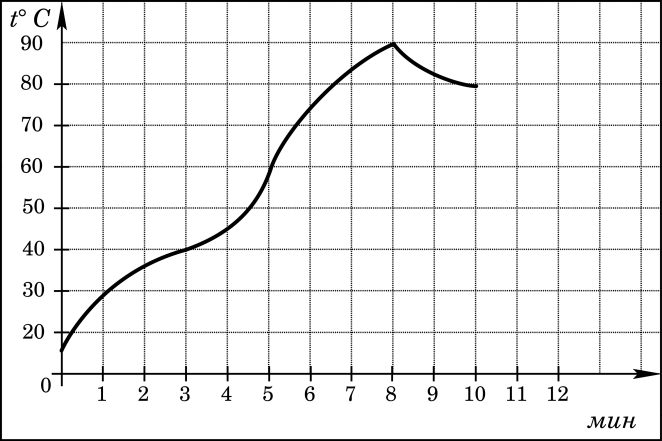 3. Найдите корень уравнения:   Ответ:8,754. В треугольнике ABC  AC = BC , угол C =  ,  AB =  . Найдите AC.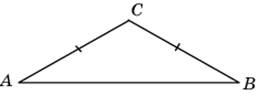 Ответ: 25. Вычислить:            Ответ: 56. На рисунке изображен график производной функции f(x) , определенной на интервале (-4;8). Найдите точку экстремума функции f(x) на отрезке [-2;6] 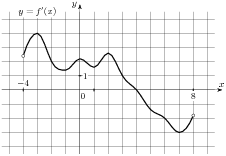 Ответ: 4 7. Найдите точку минимума функции   y =  .Ответ:-198. В треугольнике ABC угол C равен 90°, sin A =   7/25. Найдите cos A. Ответ: 0,969. Площадь поверхности куба равна 18. Найдите его диагональ.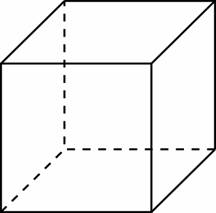 Ответ:310. Вычислить     Ответ: 250Подведение итогов урока. Выставление оценок.Приложение(Тест создан при помощи свободно распространяемого программного обеспечения MyTest)Задание № 1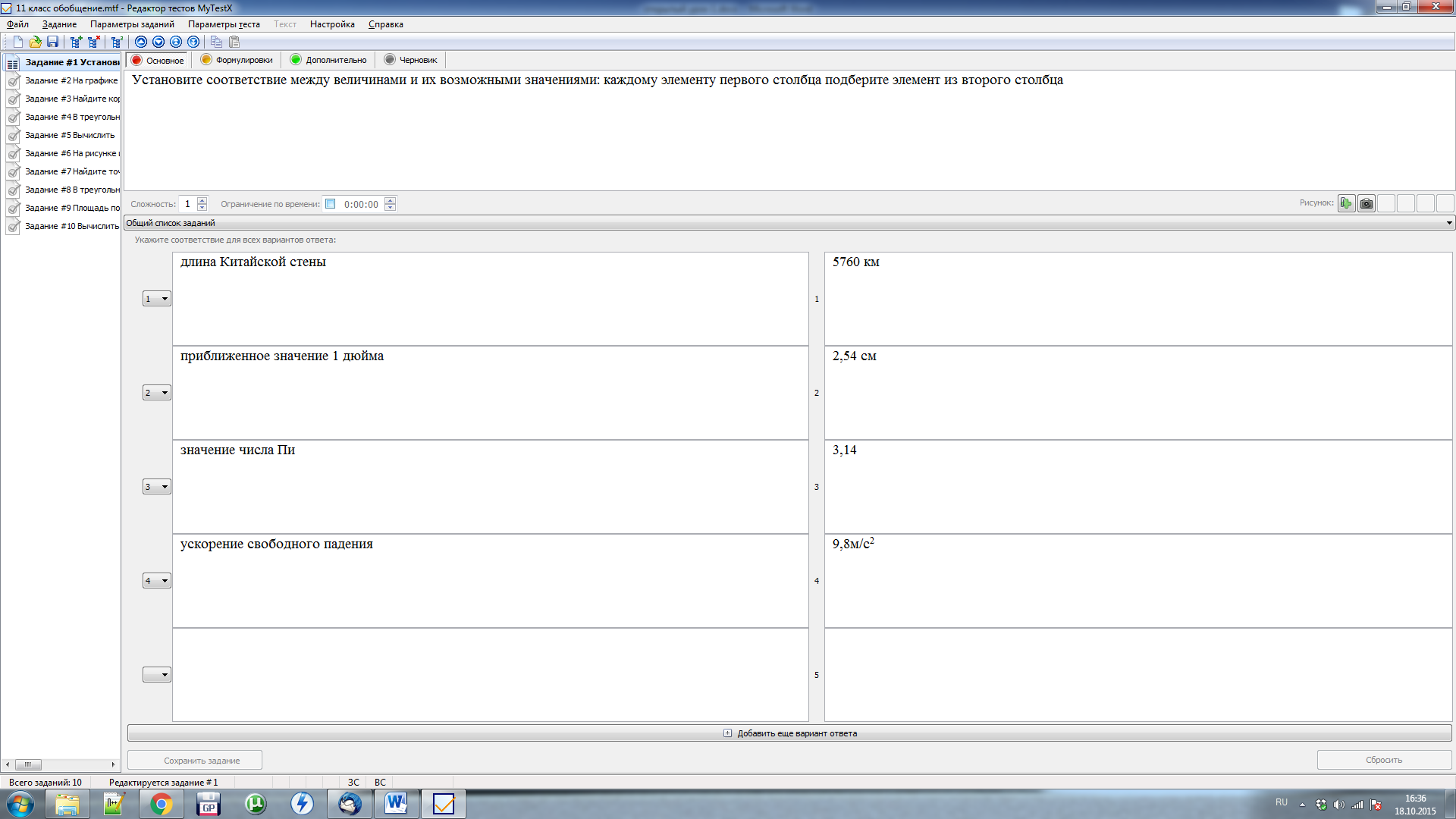 Задание № 2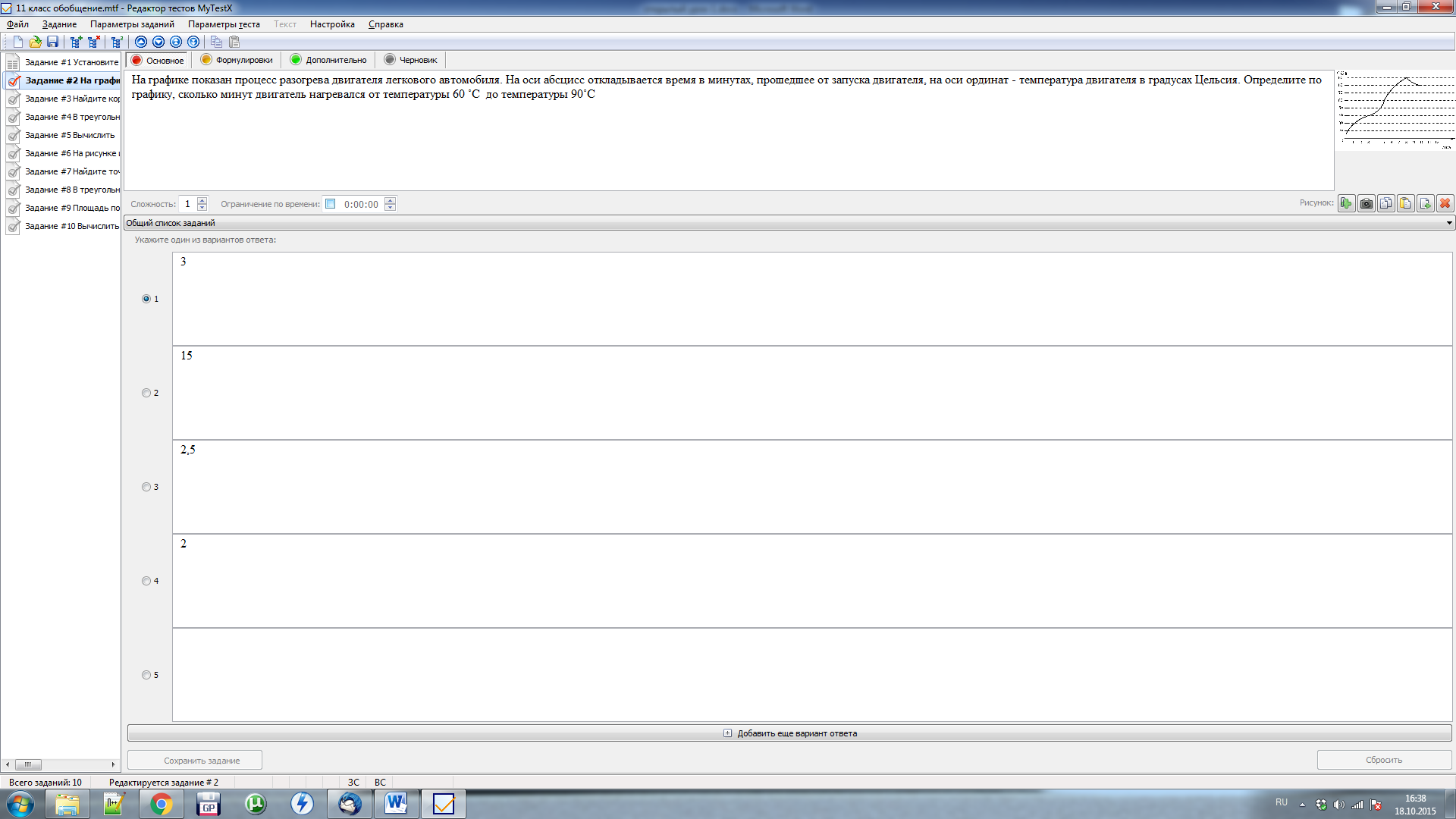 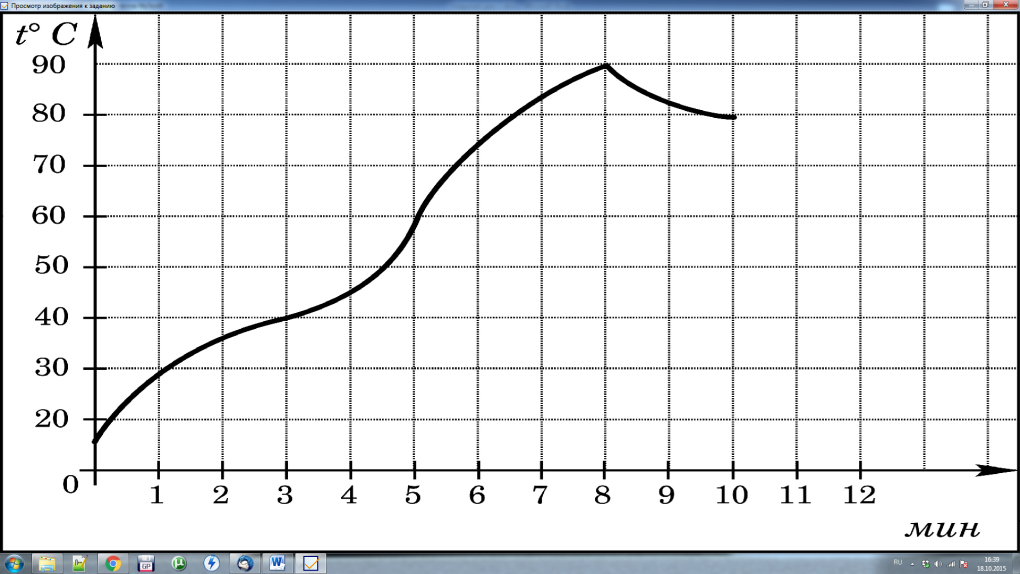 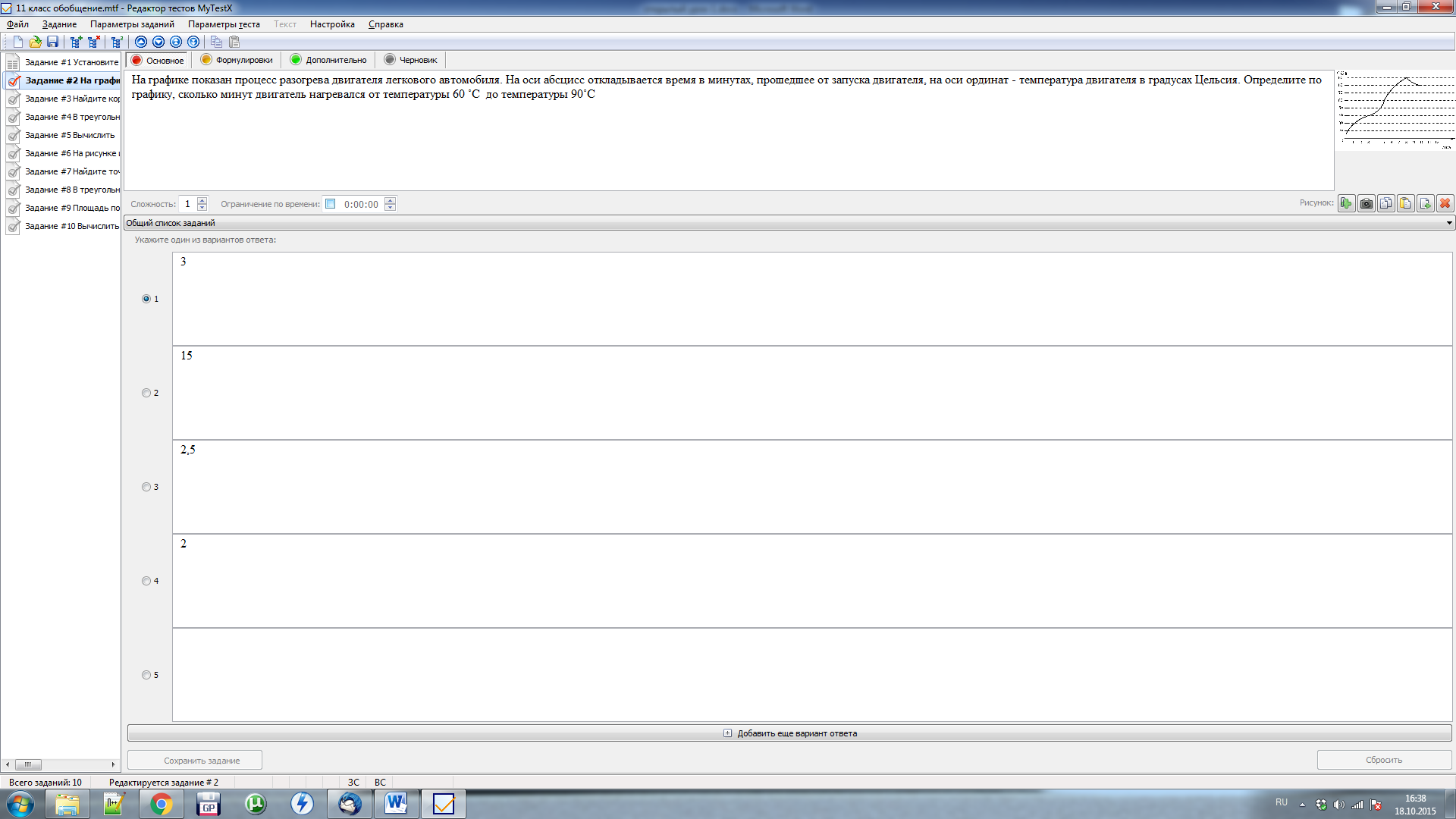 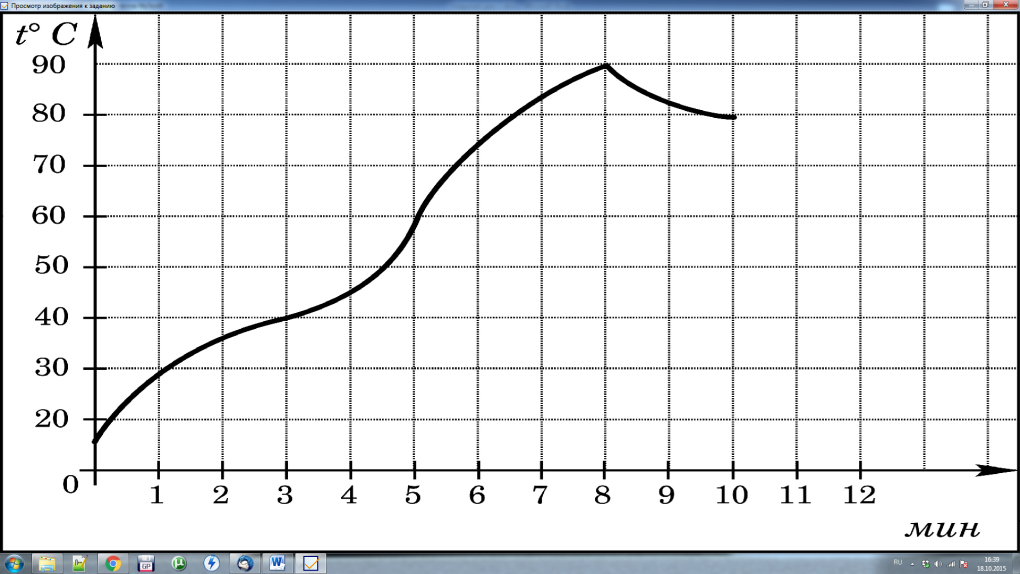 Задание № 3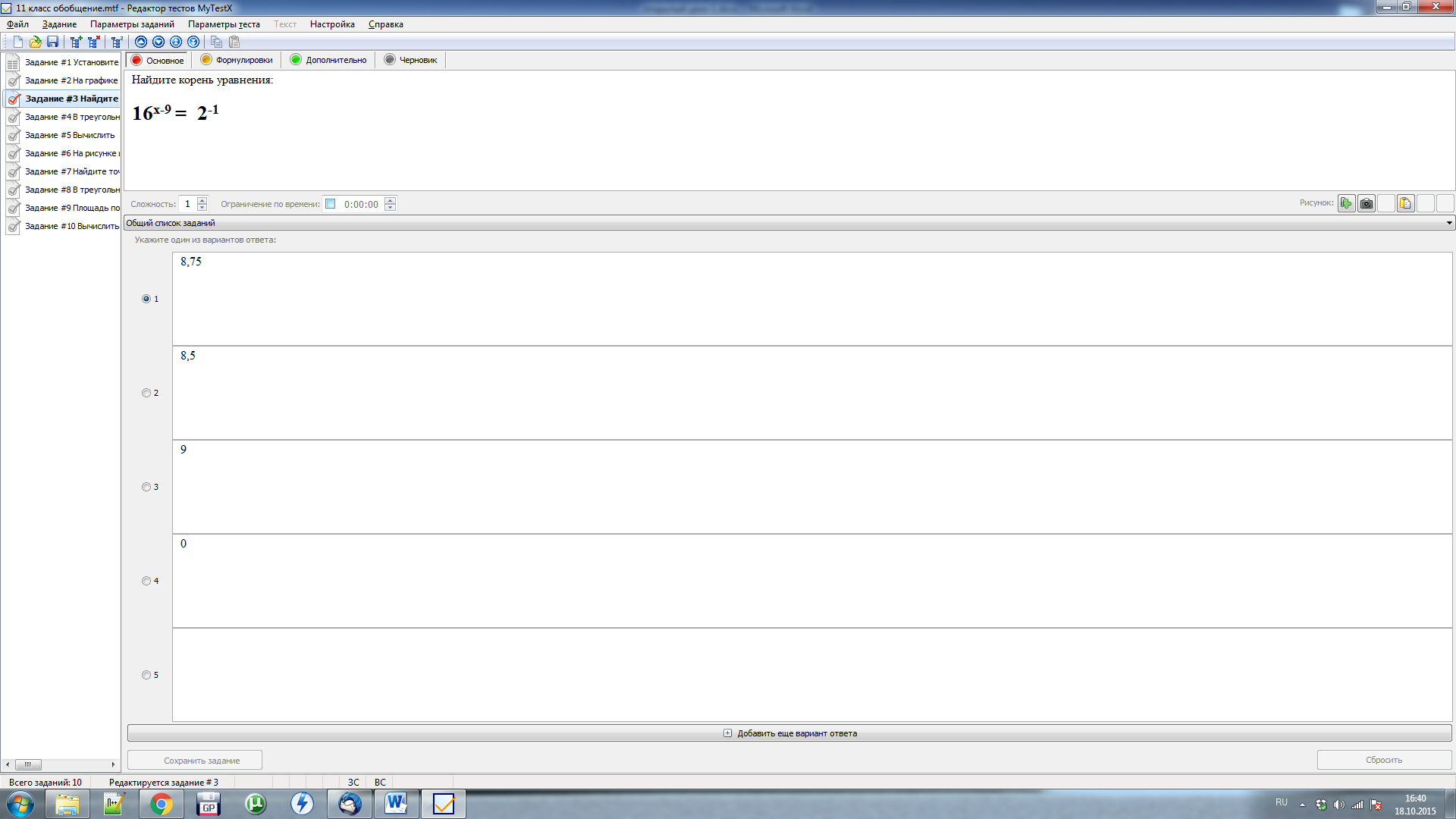 Задание № 4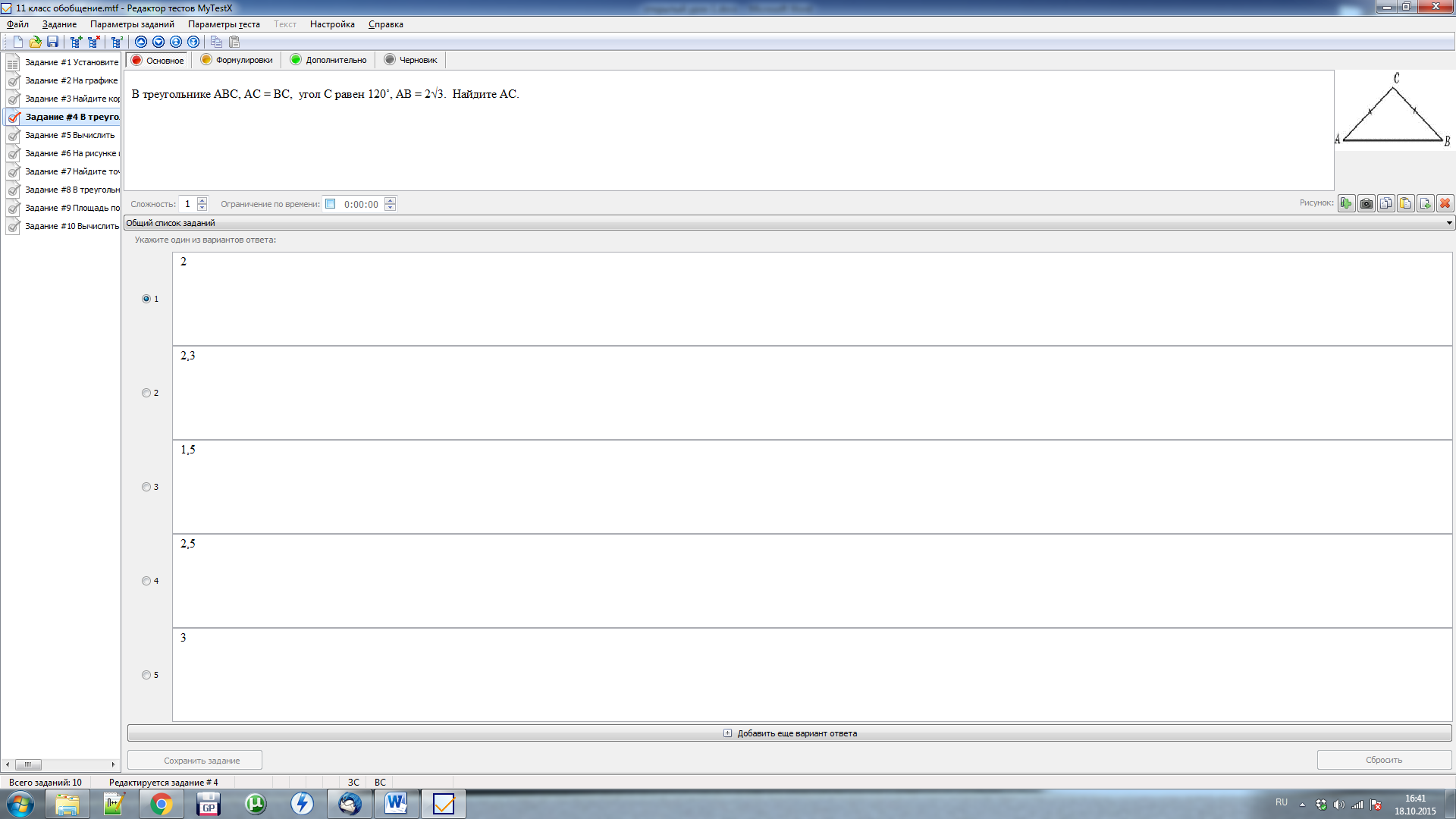 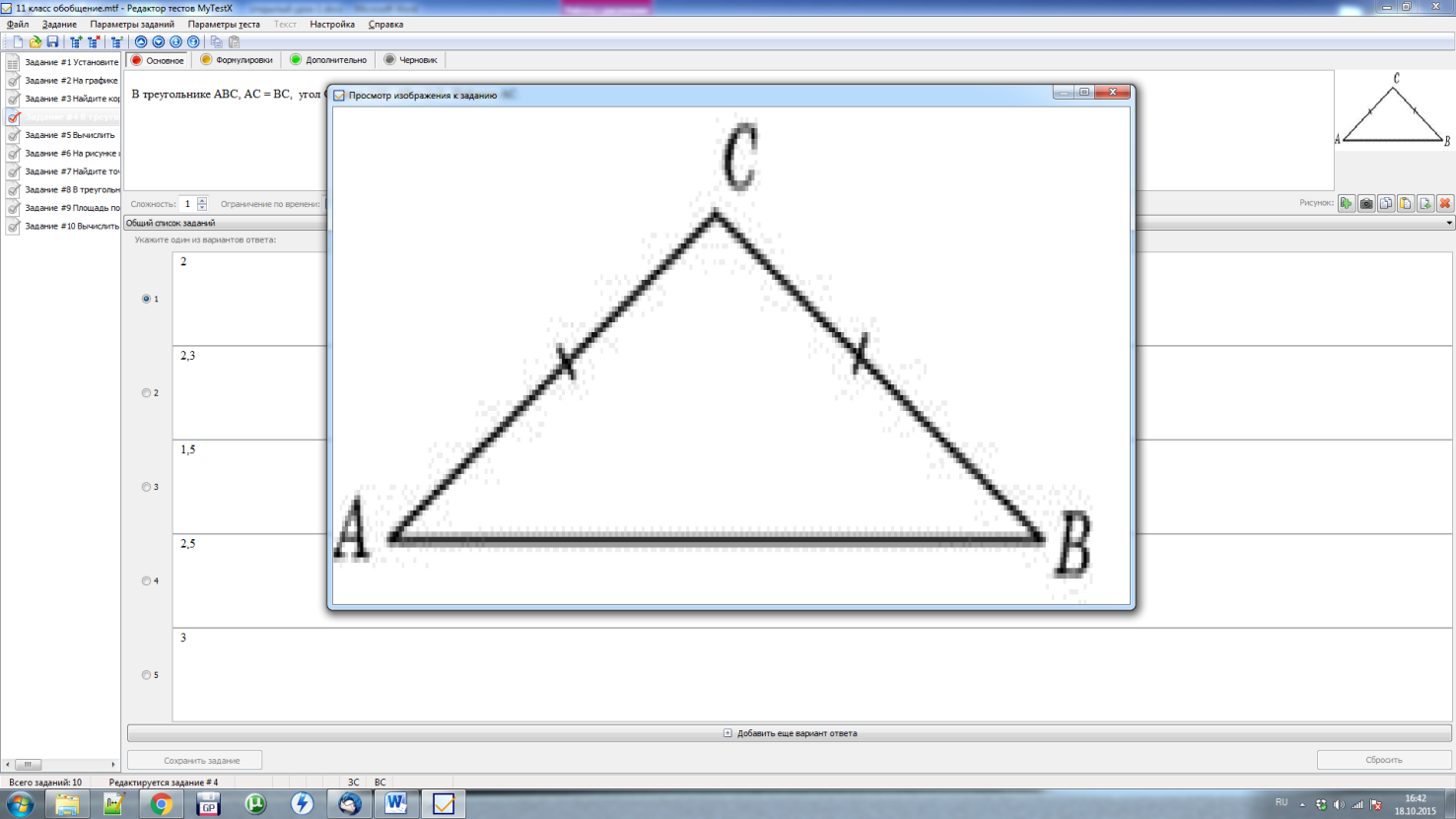 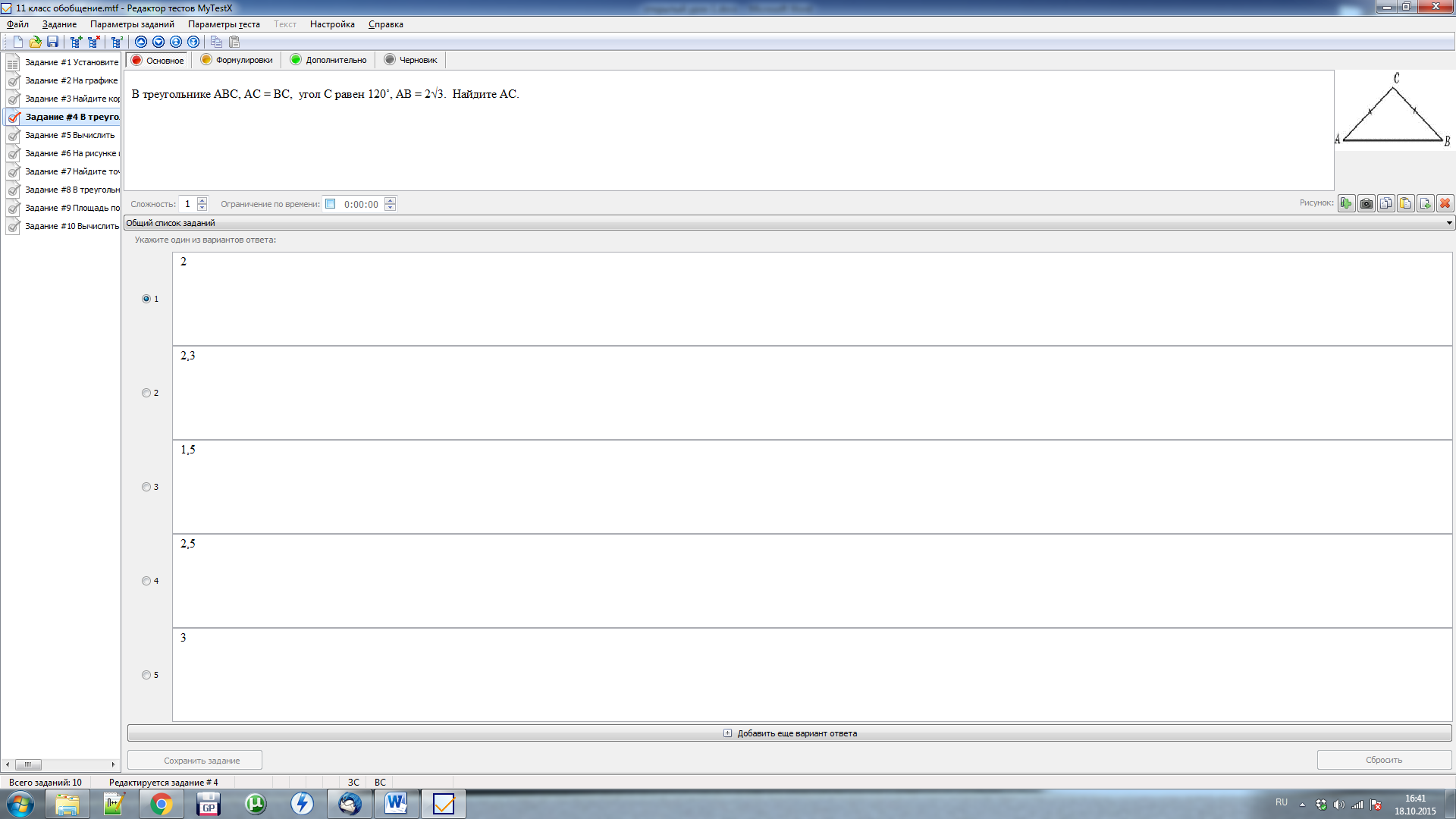 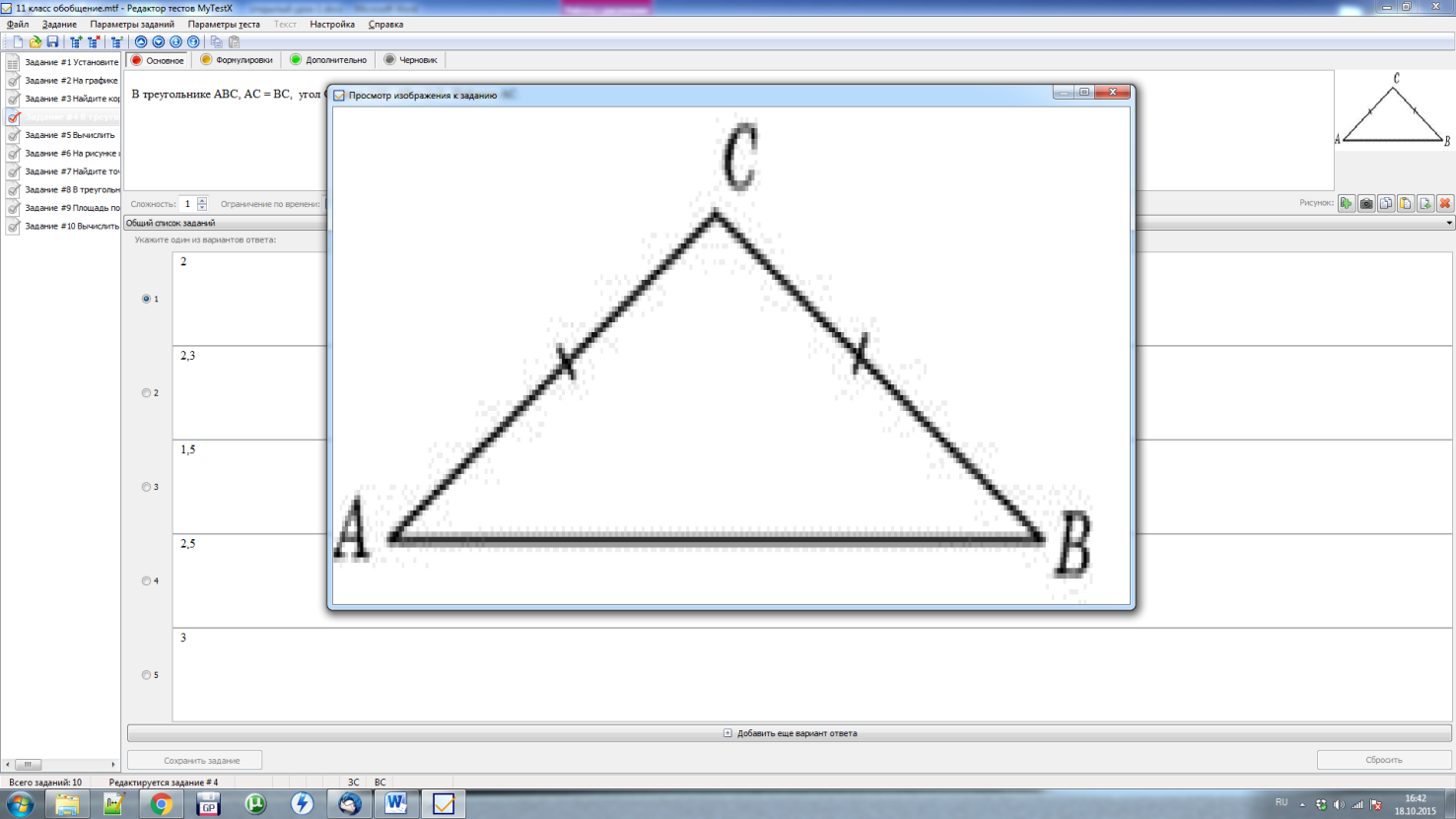 Задание № 5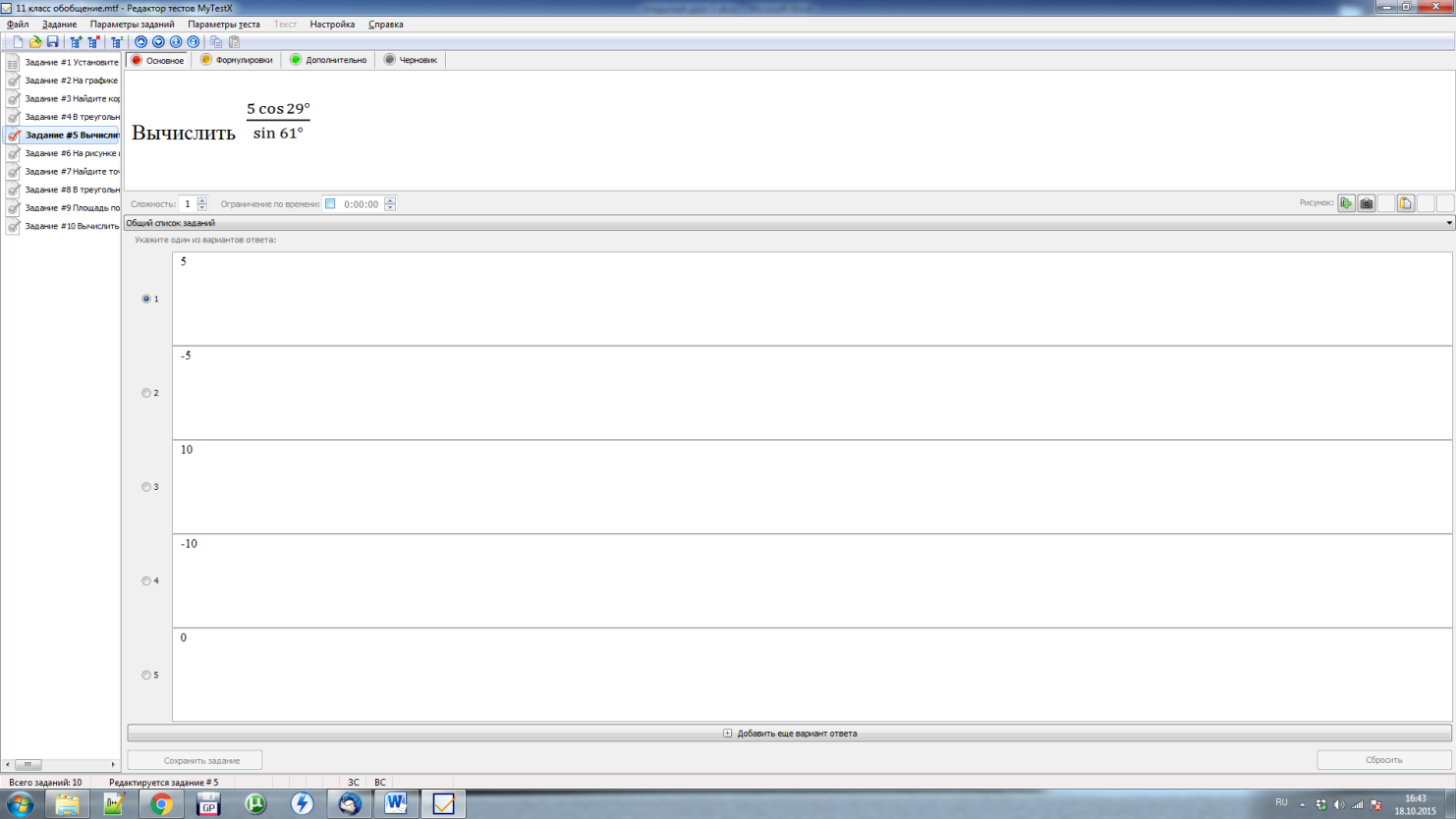 Задание № 6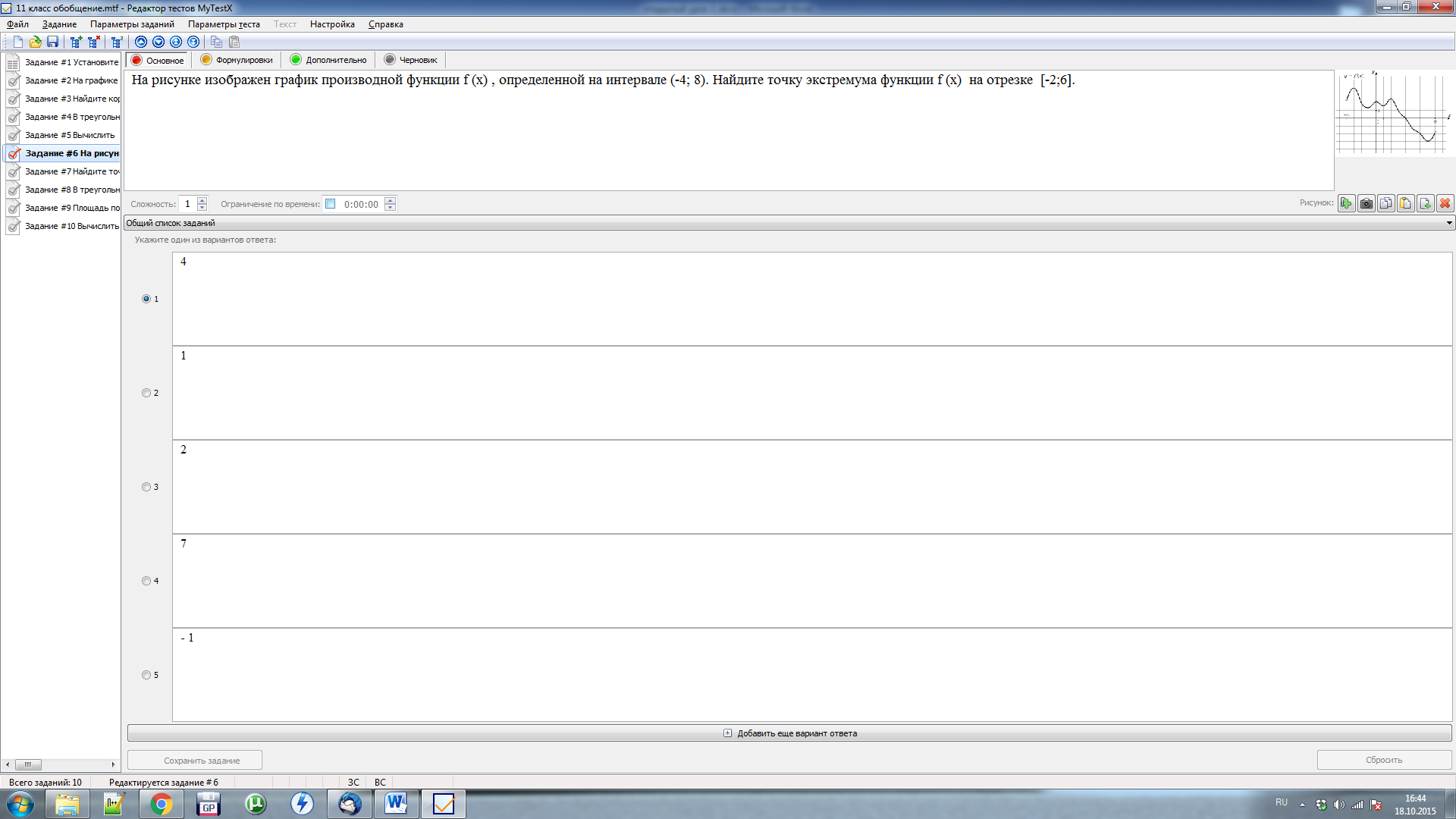 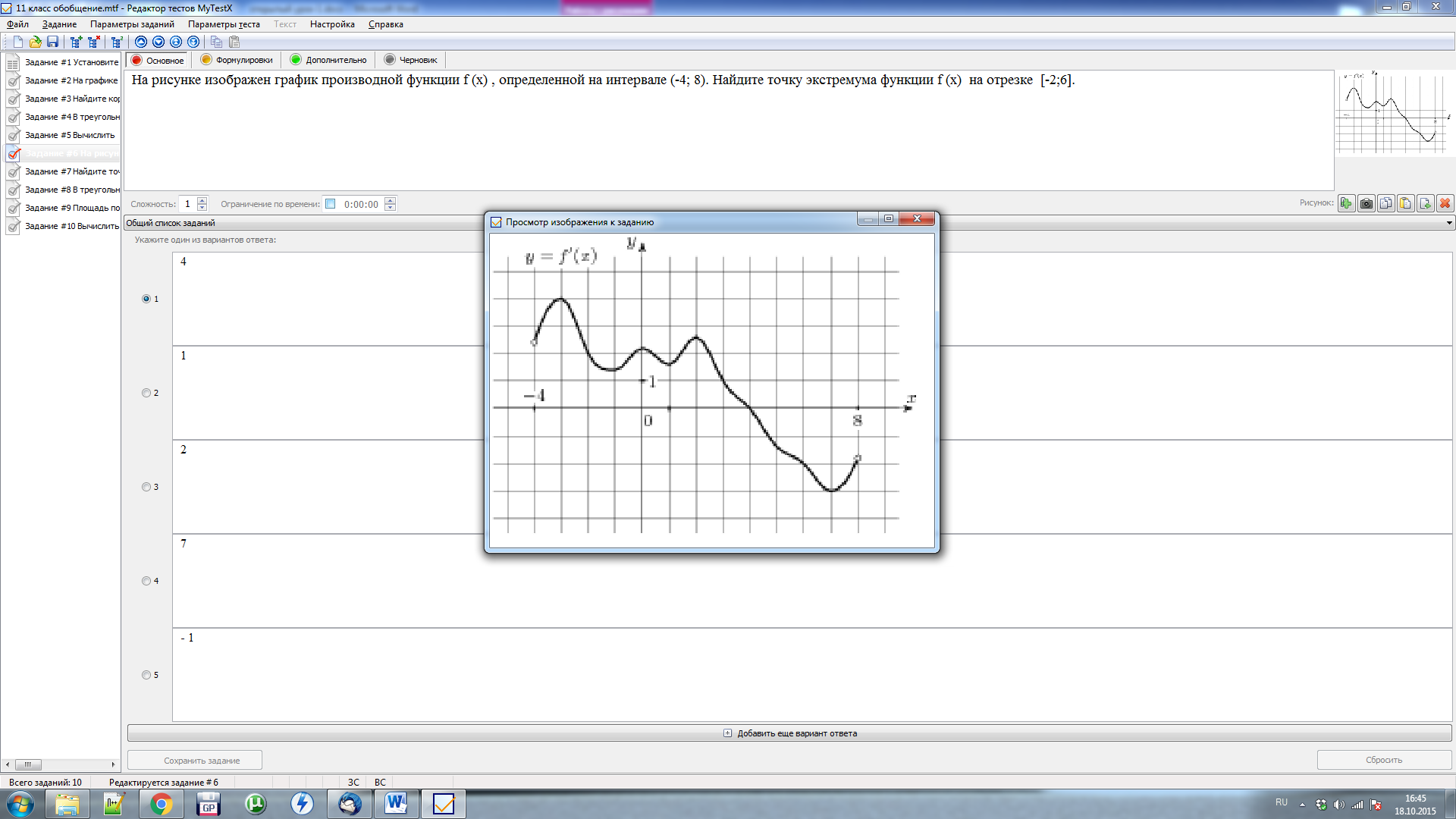 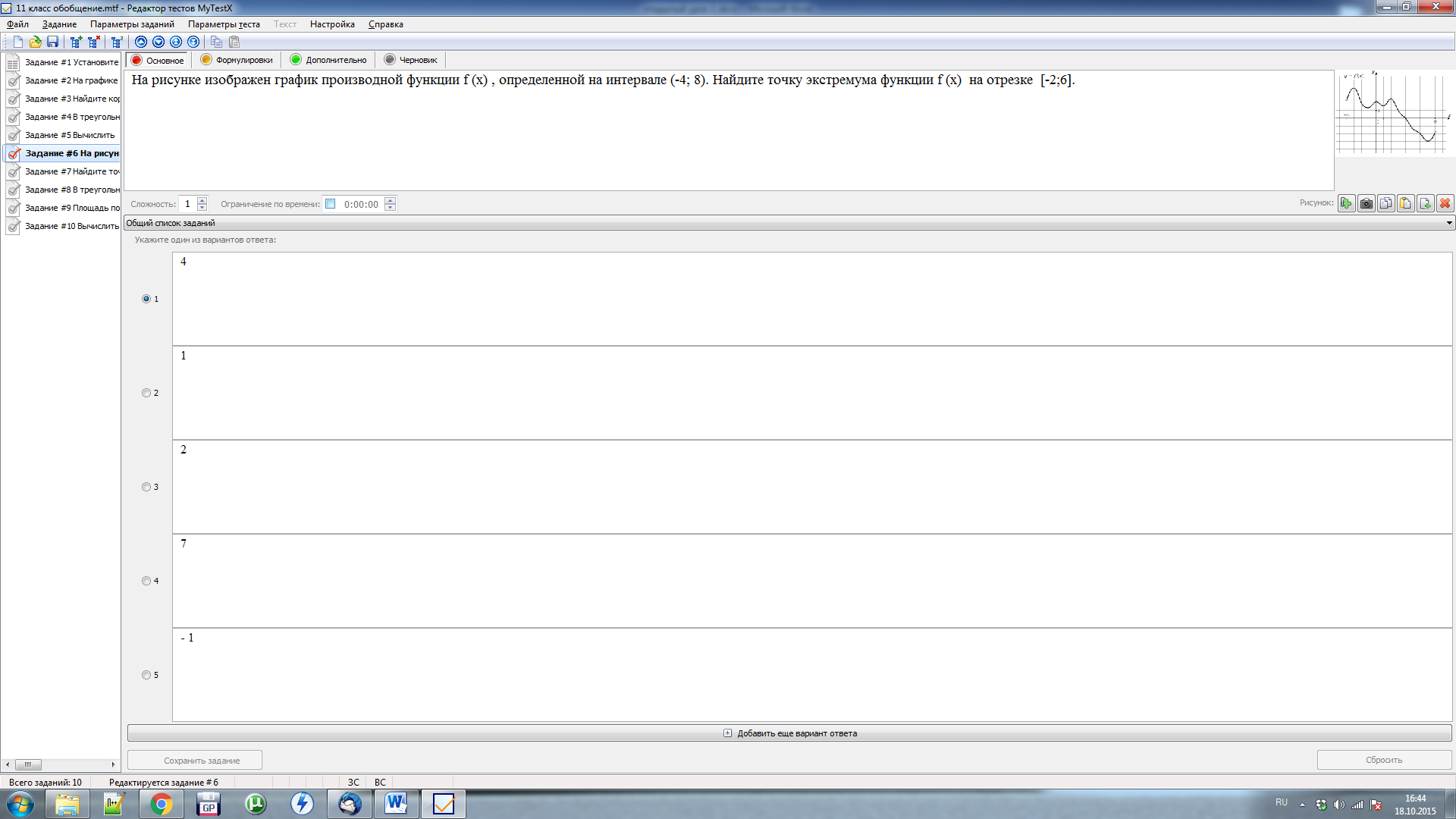 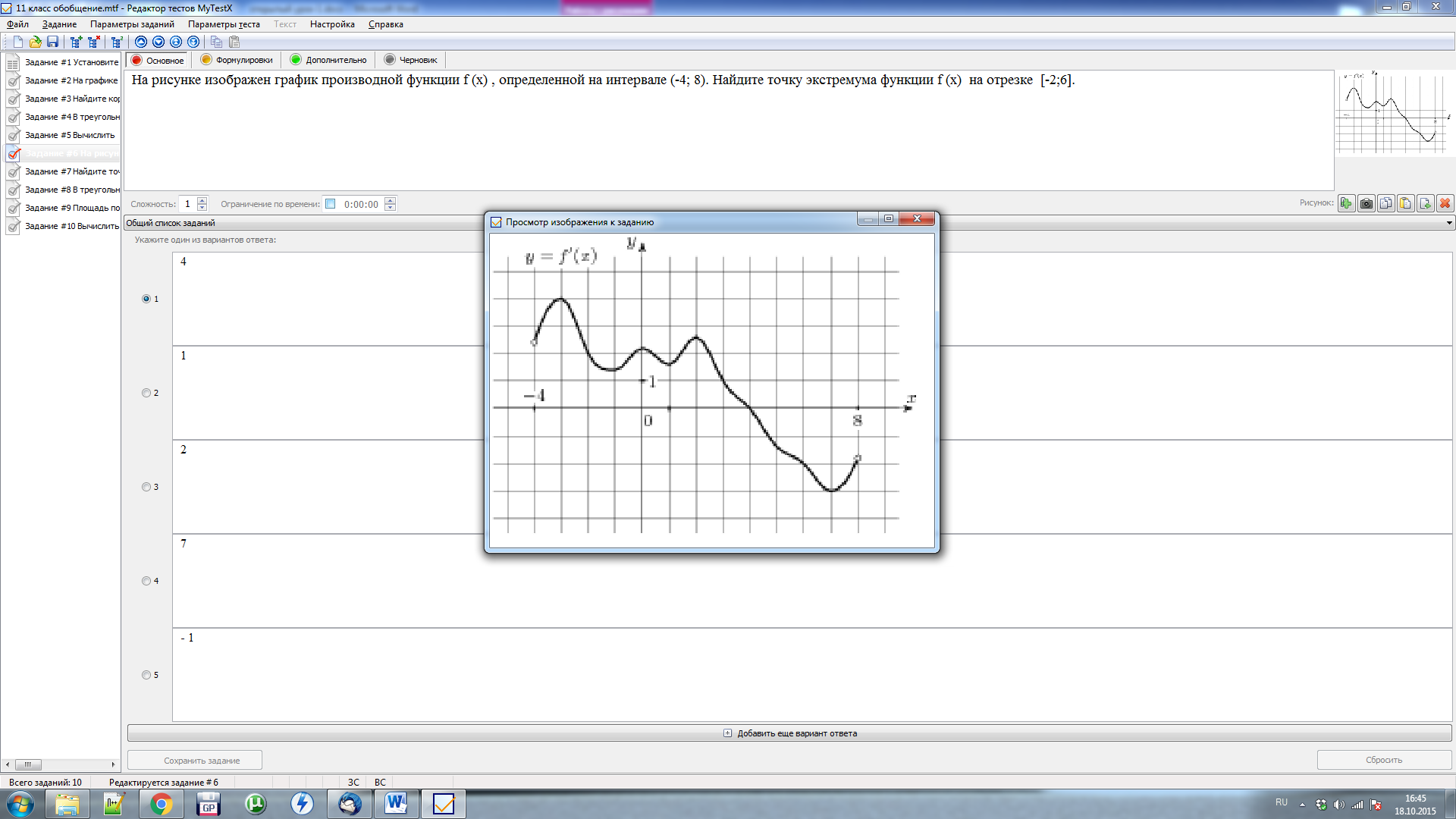 Задание № 7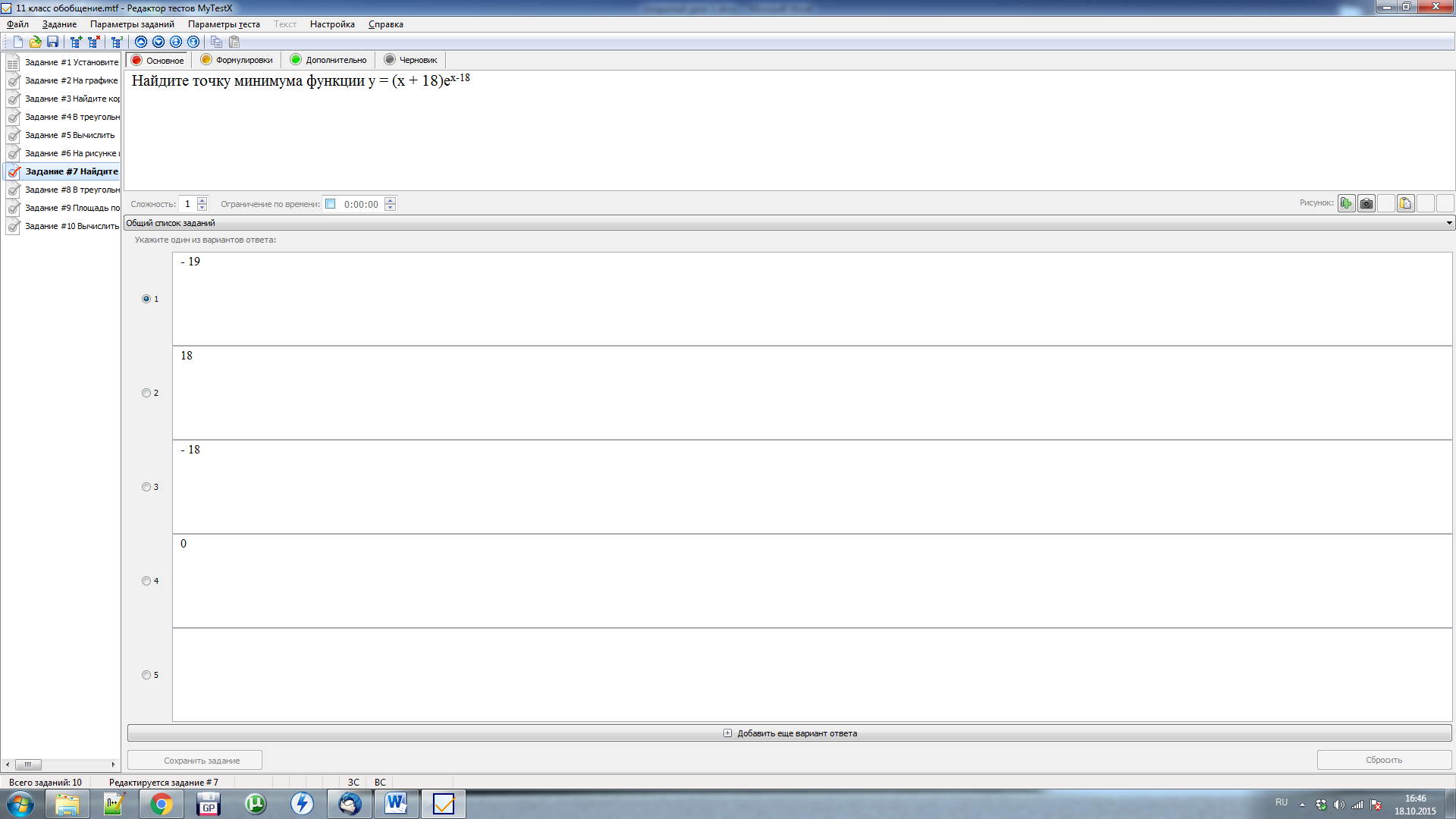 Задание № 8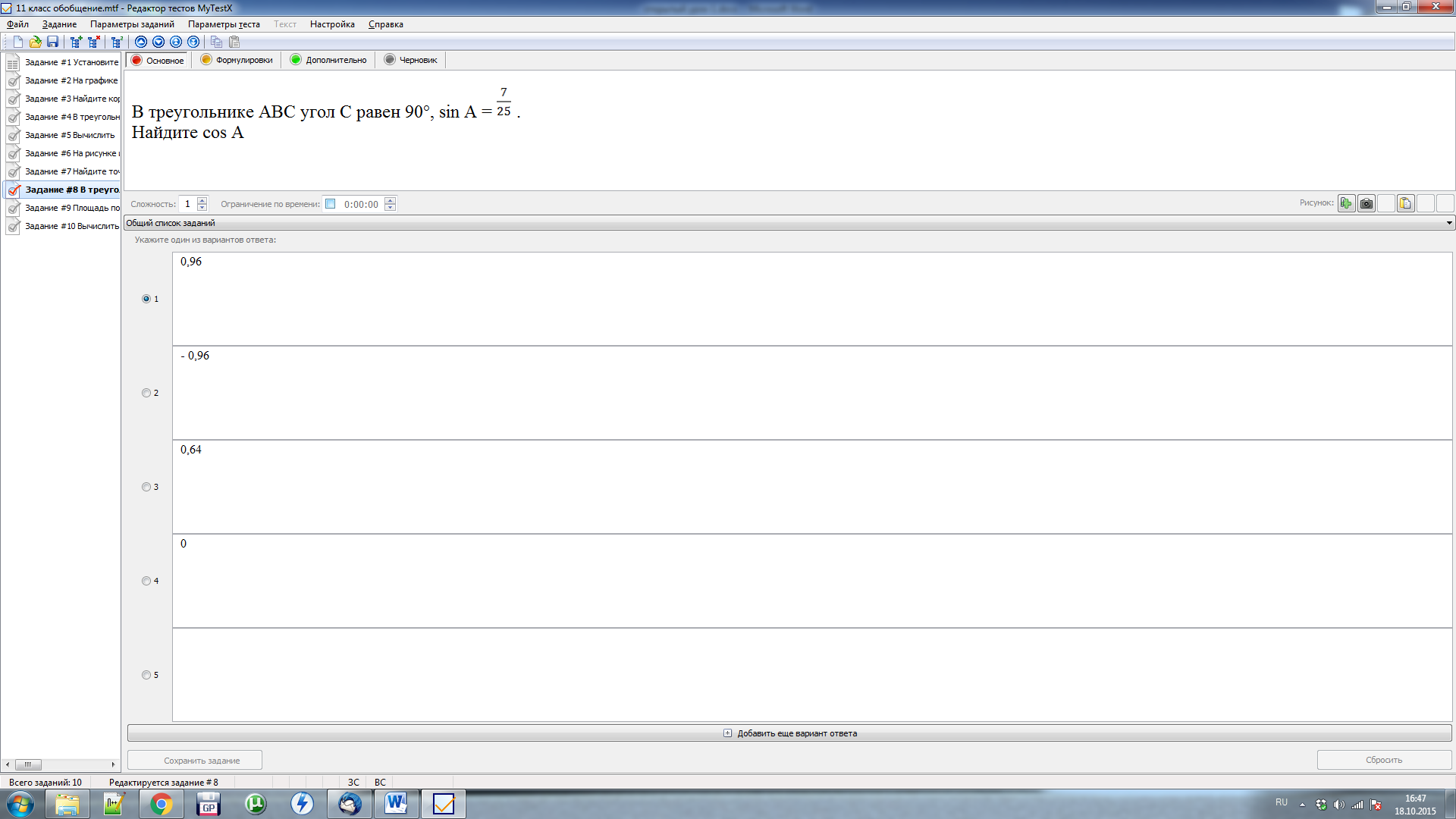 Задание № 9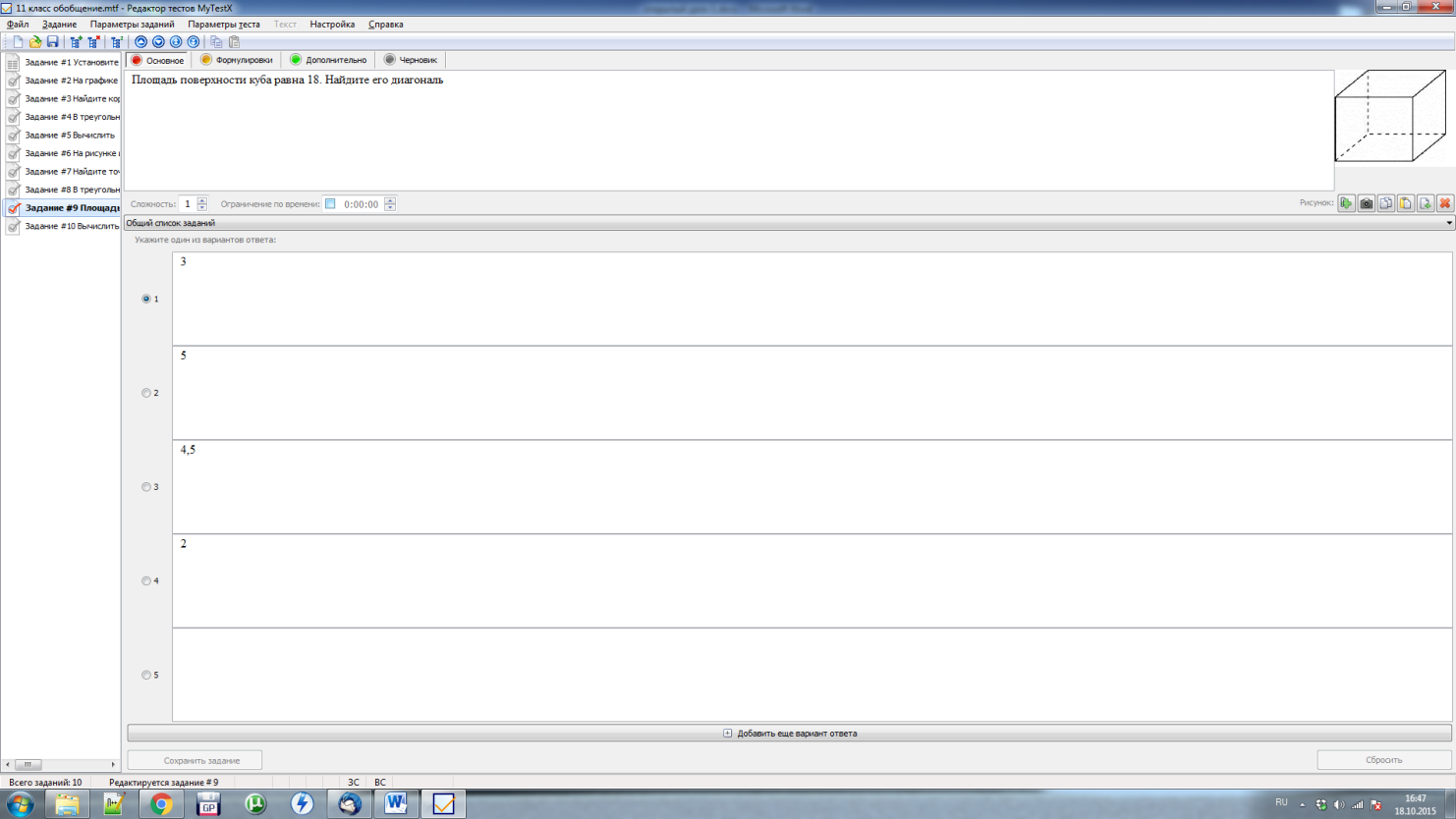 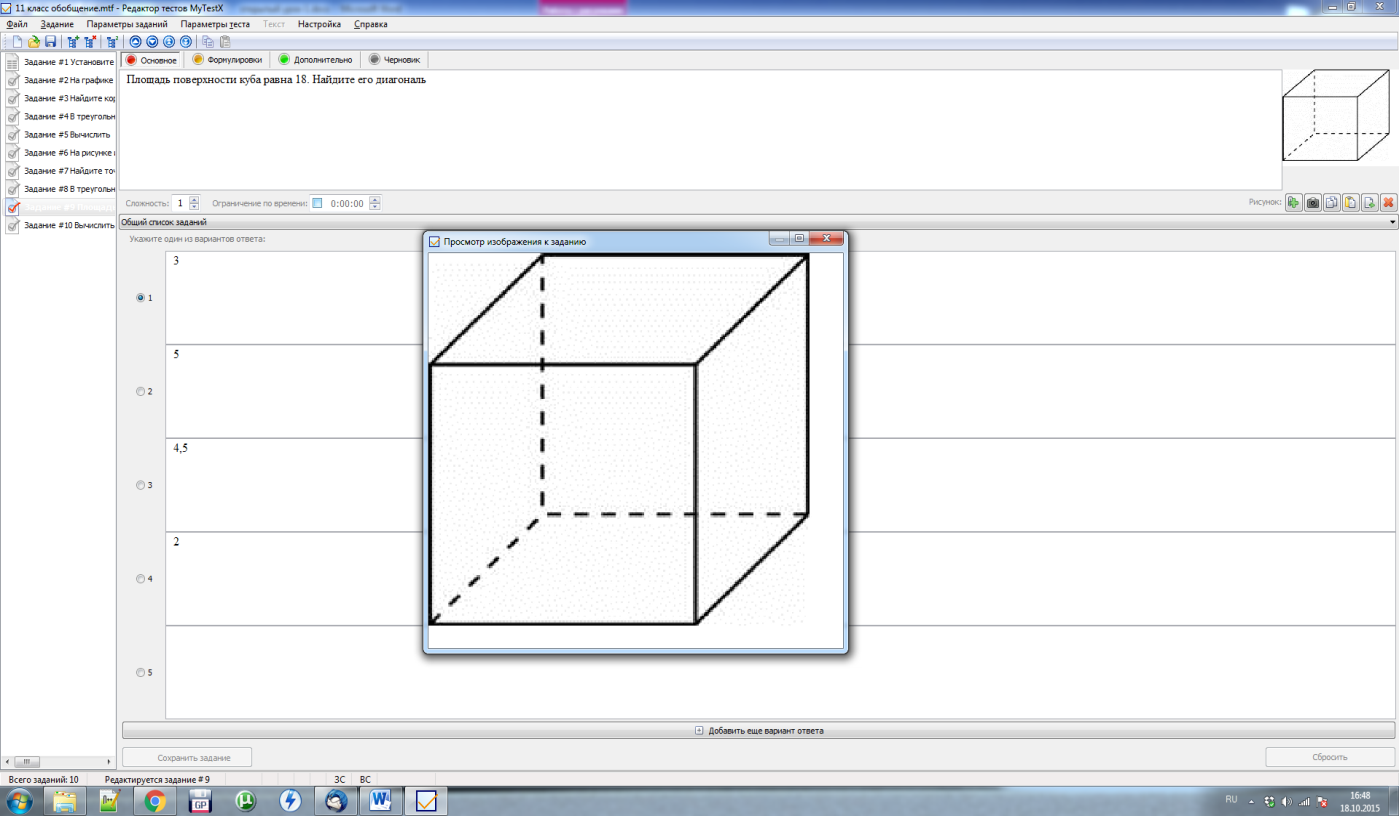 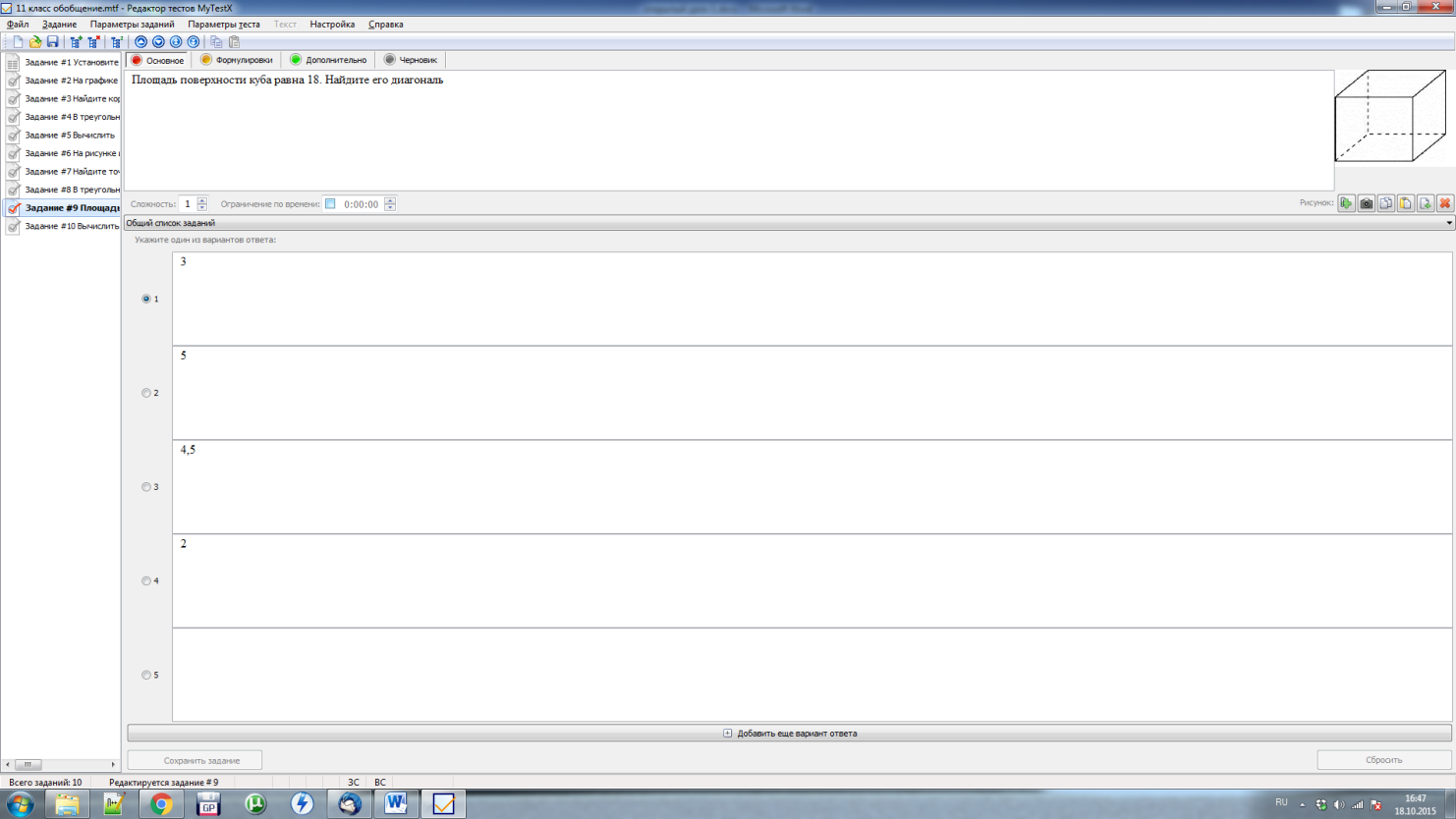 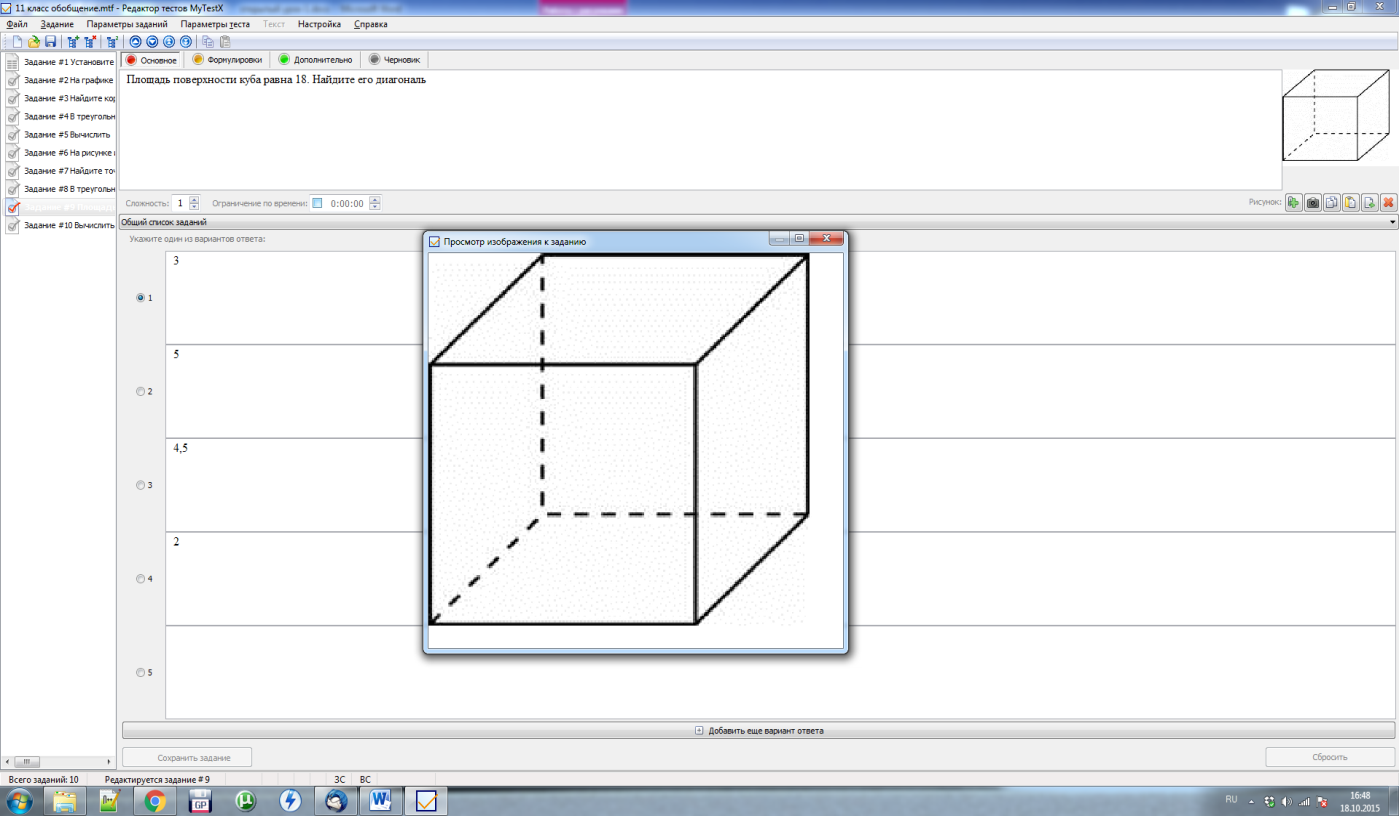 Задание № 10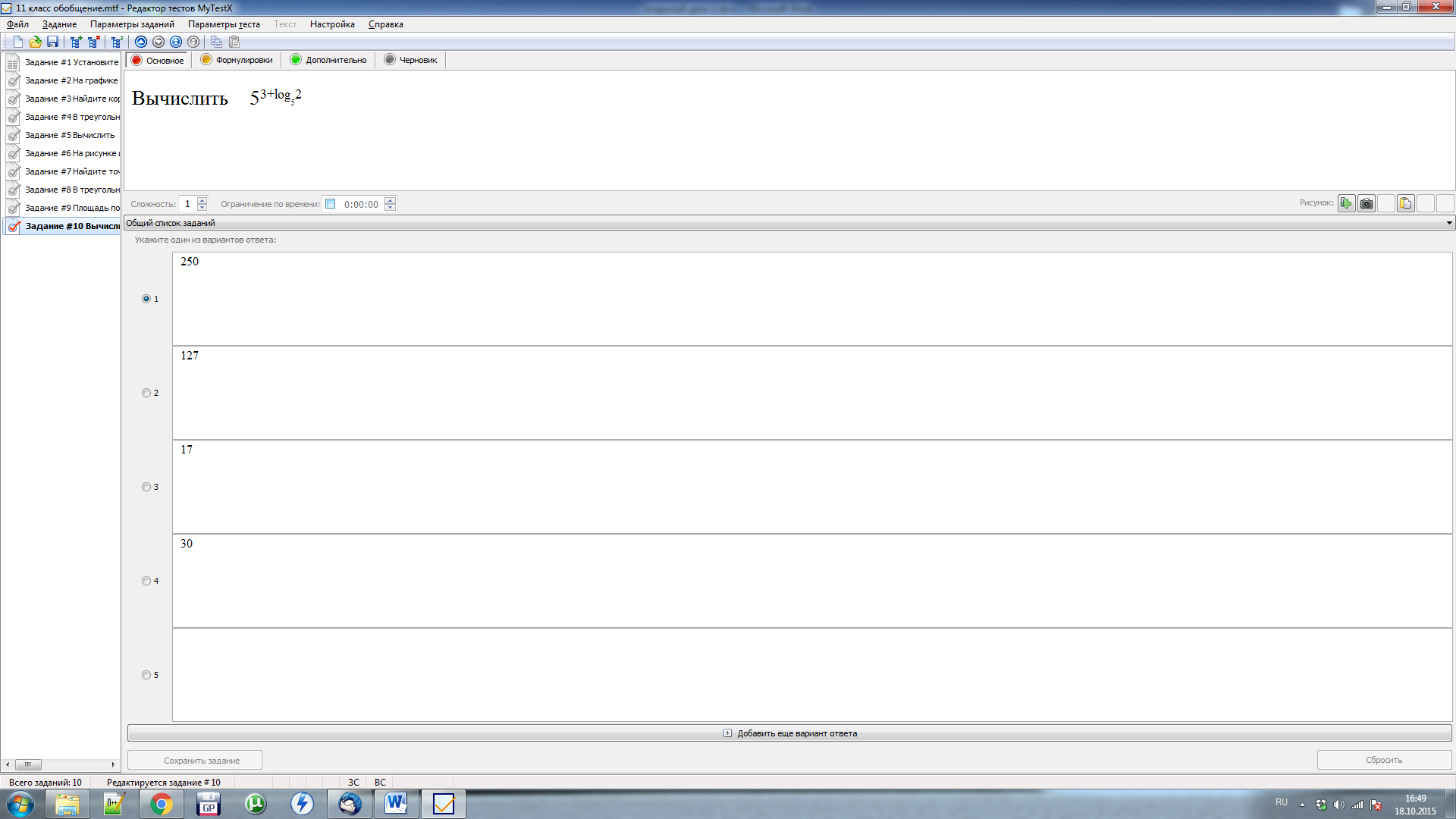 ВЕЛИЧИНЫА) длина Китайской стеныБ) приближенное значение 1 дюймаВ) значение числа ПГ) ускорение свободного паденияВОЗМОЖНЫЕ ЗНАЧЕНИЯ1) 9,8м/c22) 5760 км3) 2,54 см4) 3,14